ANGLEŠČINA 2, PONEDELJEK, 4. MAJ 2020ZDRAVO!PA SMO SPET TUKAJ!DANES BOŠ PONOVIL/A NAVODILA ZA GIBANJE (SKOČI, TOPOTAJ Z NOGO, OBRNI SE, MAHAJ Z ROKAMI, DOTAKNI SE STOPAL, PLOSKAJ, ODKIMAVAJ Z GLAVO)TEMU JE NAMENJENA PRVA NALOGA.DRUGE NALOGE NA TEJ STRANI NI TREBA REŠITI. KLIKNI: ACTIONSKAJ LAHKO ŽIVALI POČNEJO? POSLUŠAJ POSNETEK IN ODKLJUKAJ V TABELI:KLIKNI: WHAT CAN ANIMALS DO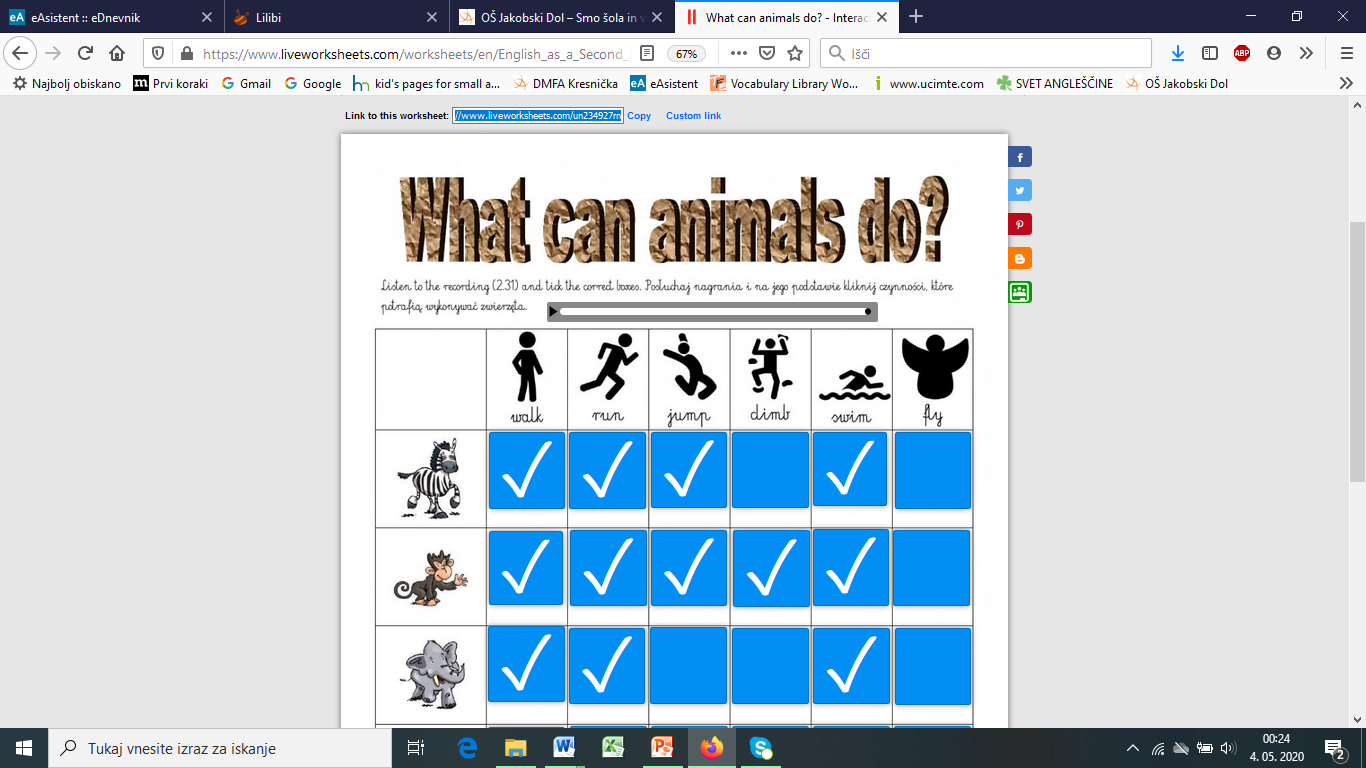 	           WALK/HODI,  RUN/TEČE,  JUMP/SKAČE,  CLIMB/PLEZA, SWIM/PLAVA, FLY/LETIVELIKO USPEHA TI ŽELIM PRI REŠEVANJU.